女性部　12月　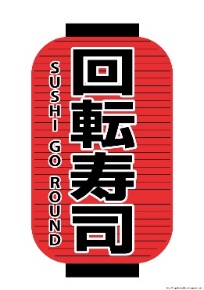 お待たせしました！12月は令和５年の締めくくりの月。クリスマス会、忘年会、み～んなひっくるめて「ランチの会」で　エイ・エイ・オ～！！ いつもと気分を変えて、庶民フードの回転寿司に行きましょう！わちゃわちゃ、自由に、にぎやかに…　好きなメニューを心ゆくまで食べて満足。そ～んな幸せな時間をみんなで一緒に過ごしましょう！要約筆記者、男性陣のみなさんも、今年最後の思い出にぜひご参加ください。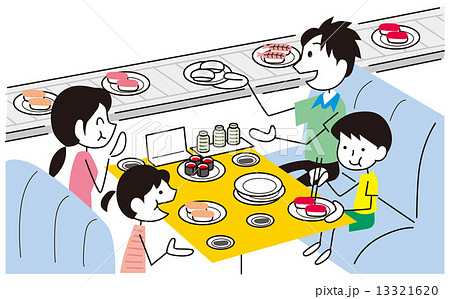 ＊日時：12月12日（火）　AM 11：30 ～＊場所：スシロー　ウメダ茶屋町店イーススクエアー茶屋町6階（旧百又ビル）ユニクロ隣リ＊集合場所：現地ビル前　AM11:15＊参加費： 集合時にお一人様2,000円をお預かりします。　食事後に全員まとめた金額を会計に支払った後、その残額を参加者に均等にお返しします。もし不足が出た場合、割り勘で追加でいただきます。＊席の予約はしません。入店してから相談します。＊参加される方は、黒瀬、橋川まで、できるだけ早く連絡をお願いします。キャンセルの連絡は当日の午前10時まで。＊なお、来年１月合同新年会は梅田ターミナルビル17階の「梅の花」で開催予定です。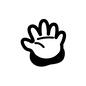 